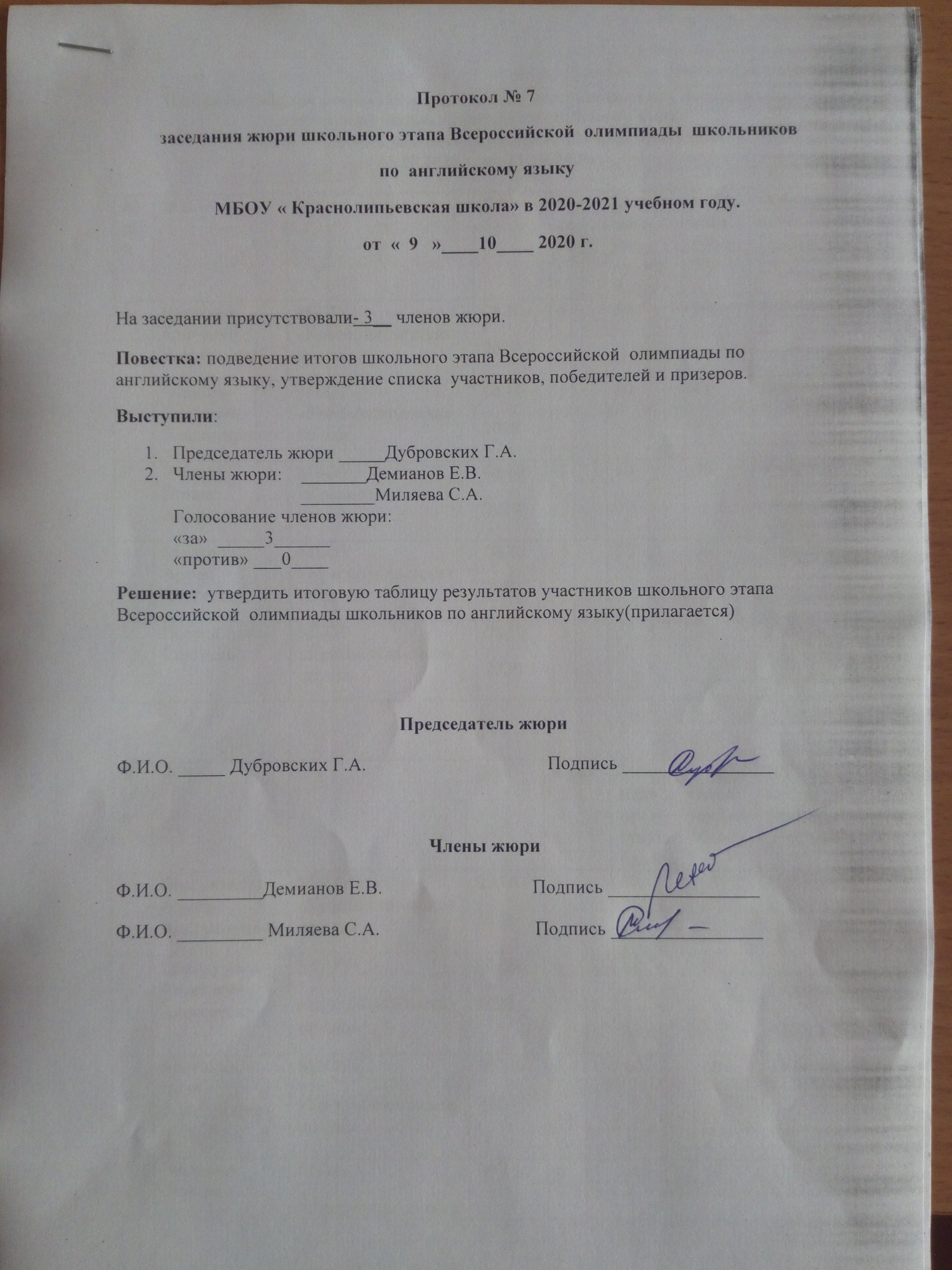 Итоговая таблица результатов участников школьного этапа Всероссийской  олимпиады школьников по Английскому языку  МБОУ «Краснолипьевская школа», которая проходила с 05.10.2020 г. по 11.10.2020г.№ п/пФ.И.О.ОУДатаКлассМаксимальная суммабалловНабраннаясуммабалловПобедитель,Призер,участник1Канищев Григорий ВикторовичМБОУ «Краснолипьевская школа»08.10.202055050Победитель2Чулкова Вероника ВладимировнаМБОУ «Краснолипьевская школа»08.10.202055045Призер3Рожкова Ирина АндреевнаМБОУ «Краснолипьевская школа»08.10.202055030Участник4Меринов Артем СергеевичМБОУ «Краснолипьевская школа»08.10.202055030Участник5Псарев Артем СергеевичМБОУ «Краснолипьевская школа»08.10.202055020Участник№ п/пФ.И.О.ОУДатаКлассМаксимальная суммабалловНабраннаясуммабалловПобедитель,Призер,участник1Чередникова Алина ВладимировнаМБОУ «Краснолипьевская школа»09.10.202066060Победитель2Самодурова Анастасия АлексеевнаМБОУ«Краснолипьевская школа»09.10.202066060 Победитель3Кретинин Иван АлександровичМБОУ«Краснолипьевская школа»09.10.202066060Победитель4Чесноков Данила АлексеевичМБОУ«Краснолипьевская школа»09.10.202066060Победитель5Беляева Виктория АлександровнаМБОУ«Краснолипьевская школа»09.10.202066059Победитель№ п/пФ.И.О.ОУДатаКлассМаксимальная суммабалловНабраннаясуммабалловПобедитель,Призер,участник1Бутко Арина ЮрьевнаМБОУ «Краснолипьевская школа»08.10.20207503Участник2Стукалова Екатерина МаксимовнаМБОУ «Краснолипьевская школа»08.10.20207503Участник3Сорокин Михаил СергеевичМБОУ «Краснолипьевская школа»08.10.20207503Участник4Попов Артем АлександровичМБОУ «Краснолипьевская школа»08.10.20207502Участник5Янгаев Родион ТохировичМБОУ «Краснолипьевская школа»08.10.20207502Участник№ п/пФ.И.О.ОУДатаКлассМаксимальная суммабалловНабраннаясуммабалловПобедитель,Призер,участник1Рыжкова Алина АлексеевнаМБОУ «Краснолипьевская школа»09.10.2020109085Победитель2Иволгина Елизавета СергеевнаМБОУ «Краснолипьевская школа»09.10.2020109080Победитель3Макулова Руфина ШавкатовнаМБОУ «Краснолипьевская школа»09.10.2020109040Участник№ п/пФ.И.О.ОУДатаКлассМаксимальная суммабалловНабраннаясуммабалловПобедитель,Призер,участник1Гришина Мария ЮрьевнаМБОУ «Краснолипьевская школа»08.10.2020119085Победитель2Кривотулова Екатерина СергеевнаМБОУ «Краснолипьевская школа»08.10.2020119080Победитель3Анохина Екатерина ИвановнаМБОУ «Краснолипьевская школа»08.10.2020119080Победитель